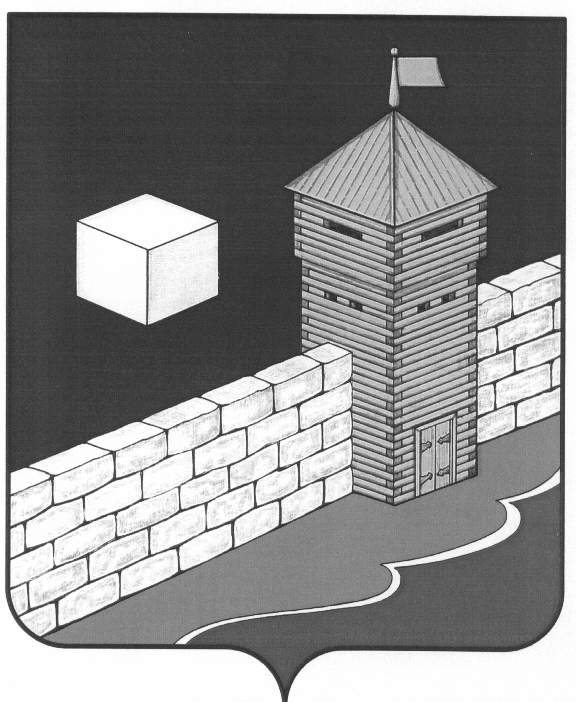 АДМИНИСТРАЦИИ КОЕЛГИНСКОГО СЕЛЬСКОГО ПОСЕЛЕНИЯ ПОСТАНОВЛЕНИЕ07.02.2022 г.  N 15           Об утверждении типовой формы проверочного листа используемого при поведении муниципального контроля в сфере благоустройства на территории Коелгинского сельского поселенияРуководствуясь частью 2 статьи 53 Федерального закона от 31 июля 2020 года №248-ФЗ «О государственном контроле (надзоре) и муниципальном контроле в Российской Федерации», постановлением Правительства Российской Федерации от 27.10.2021г. №1844 «Об утверждении требований к разработке, содержанию, общественному обсуждению проектов форм проверочных листов, утверждению, применению, актуализации форм проверочных листов, а также случаев обязательного применения проверочных листов»,администрация Коелгинского сельского поселения  ПОСТАНОВЛЯЕТ:Утвердить типовую форму проверочного листа используемого при поведении муниципального контроля в сфере благоустройства на территории Коелгинского сельского поселения, согласно приложению.Настоящее постановление вступает в законную силу с 01.03.2022 года.Глава Коелгинскогосельского поселения                                                                                   В.А. Томм                                                                                        ПРИЛОЖЕНИЕ 1                                                                                    к постановлению администрации Коелгинского сельского поселения                                                                                   от 07.02.2022 г. № 15АДМИНИСТРАЦИЯ КОЕЛГИНСКОГО СЕЛЬСКОГО ПОСЕЛЕНИЯул. Советская, 7, Коелга, Челябинская область, 456576телефон (835138) 92010, факс (835138) 92259,92294, email: koelga2005@ mail.ruОКТМО 75620450, ОГРН 1027401636723, ИНН/КПП 7430000534/743001001МУНИЦИПАЛЬНЫЙ КОНТРОЛЬ В СФЕРЕ БЛАГОУСТРОЙСТВАПРОВЕРОЧНЫЙ ЛИСТ при проведении муниципального контроля в сфере благоустройстваФамилия имя, отчество гражданина или индивидуального предпринимателя (ИНН, ОГРН, адрес гражданина или индивидуального предпринимателя), наименование юридического лица (ИНН, ОГРН, адрес юридического лица его филиалов, представительств, обособленных структурных подразделений, являющихся контролируемыми лицами ______________________________________________________________________________________________________________________.Вид контрольного (надзорного) мероприятия ____________________________________________________________.Объект муниципального контроля в отношении которого проводится контрольное мероприятие____________________________________________.______________________________________________________________Место проведения контрольного (надзорного) мероприятия_________________________________________________.Реквизиты решения администрации Коелгинского сельского поселения о проведении контрольного (надзорного) мероприятия__________________________________________________.Реквизиты нормативного правового акта  администрации Коелгинского сельского поселения об утверждении формы проверочного листа_______________________________________________________________.Учетный номер контрольного (надзорного) мероприятия__________________________________________________.В соответствии с положением о муниципальном земельном контроле входит осуществление полномочий по муниципальному контролю в сфере благоустройства на территории Коелгинского сельского поселения возлагается на заместителя главы Коелгинского сельского поселения Лебченкову Ольгу Валерьевну. Список контрольных вопросов, отражающих содержание обязательных требований, ответы на которые свидетельствуют о соблюдении или несоблюдении контролируемым лицом обязательных требований.*Графа «примечание» подлежит обязательному заполнению в случае заполнение графы «неприменимо».№ п/пСписок вопросовРеквизиты нормативных правовых актов с указанием их структурных единицОтвет на вопрос (да/нет/неприменимо)Примечание1Проводятся ли на прилегающей территории к земельному участку работы по содержанию и уборке территории?Решение Совета депутатов Коелгинского сельского поселения от 25.10.2018 г. № 140 ст. 38 2Имеются ли на прилегающей территории самовольно установленные временные объекты?Решение Совета депутатов Коелгинского сельского поселения от 25.10.2018 г. № 140 ст. 38 п. 4 п.п. 13 3Проводится ли собственником нежилых зданий, строений и сооружений меры по очистке кровель, карнизов, водостоков, навесов от снега, наледи, сосулек?  5Допускается ли выпас сельскохозяйственных животных на территориях общего пользования?6Имеется ли разрешения на проведение земляных работ, связанных с повреждением зеленых насаждений, нарушений конструкций дорог, тротуаров?